Publicado en Madrid el 08/04/2019 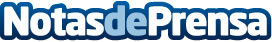 Ayming colabora con Fundación Créate para potenciar el espíritu emprendedor de los más jóvenesLos empleados de la consultora que participen en el programa educativo "Creamos nuestro proyecto" podrán asumir dos roles diferentes: mentor y evaluador de proyectos. En el programa participan alumnos de 5º y 6ª de Primaria y de 1º y 2º de la ESODatos de contacto:Mireia HerreroNota de prensa publicada en: https://www.notasdeprensa.es/ayming-colabora-con-fundacion-create-para Categorias: Emprendedores Solidaridad y cooperación Recursos humanos http://www.notasdeprensa.es